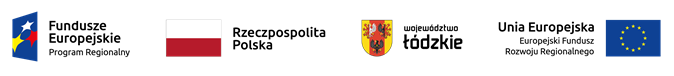 Informacja o umowach o dofinansowanie projektu zawartych w ramach trybu pozakonkursowego w miesiącu – styczeń 2022 r.Informacja o umowach o dofinansowanie projektu zawartych w ramach trybu pozakonkursowego w miesiącu – styczeń 2022 r.Informacja o umowach o dofinansowanie projektu zawartych w ramach trybu pozakonkursowego w miesiącu – styczeń 2022 r.Informacja o umowach o dofinansowanie projektu zawartych w ramach trybu pozakonkursowego w miesiącu – styczeń 2022 r.Informacja o umowach o dofinansowanie projektu zawartych w ramach trybu pozakonkursowego w miesiącu – styczeń 2022 r.Informacja o umowach o dofinansowanie projektu zawartych w ramach trybu pozakonkursowego w miesiącu – styczeń 2022 r.Informacja o umowach o dofinansowanie projektu zawartych w ramach trybu pozakonkursowego w miesiącu – styczeń 2022 r.Informacja o umowach o dofinansowanie projektu zawartych w ramach trybu pozakonkursowego w miesiącu – styczeń 2022 r.Lp. Numer wniosku Application number Nazwa beneficjenta Applicant Tytuł projektu Project title Całkowita wartość projektu (PLN) Total value of the project Dofinansowanie (PLN) Funding Dofinansowanie z EFRR (PLN) Funding from ERDF Data podpisania umowy Date of signing the contract 1WND- RPLD.03.02.01-10-0002/21Województwo Łódzkie„Budowa dojazdu do węzła na autostradzie A1 – budowa III Etapu Trasy Górna’’128 506 659,0074 982 667,0862 440 245,882022-01-052UDA-RPLD.04.03.01-10-0001/21Miasto BrzezinyWymiana oświetlenia ulicznego na terenie Miasta Brzeziny961 132,00635 800,00635 800,002022-01-193UDA-RPLD.05.03.01-10-0001/21Gmina TuszynModernizacja oczyszczalni ścieków w Tuszynie.14 178 615,198 557 449,908 557 449,902022-01-20SUMA/TOTAL SUMA/TOTAL SUMA/TOTAL SUMA/TOTAL SUMA/TOTAL 84 175 916,9871 633 495,78